Pferdeausbildung-Nord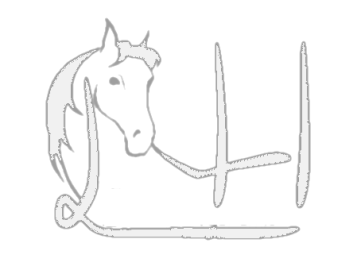 Individualtraining mit Levke HansenWochenendseminar  6&7 Juli 2019GROßENWIEHE 2x 30 min Einzeltraining pro Tag + Theorieteile          130 €   für Mitglieder;  Fremdreiter zusätzlich 5€/Tag
Ich gehe individuell auf euren Trainingswunsch ein. Beispiele:-Scheutraining         -Führtraining-Arbeit am Kappzaum-Longiertraining-Zirkuslektionen-Freiarbeit-Reitersitz-Gymnastizierung-Stangenarbeit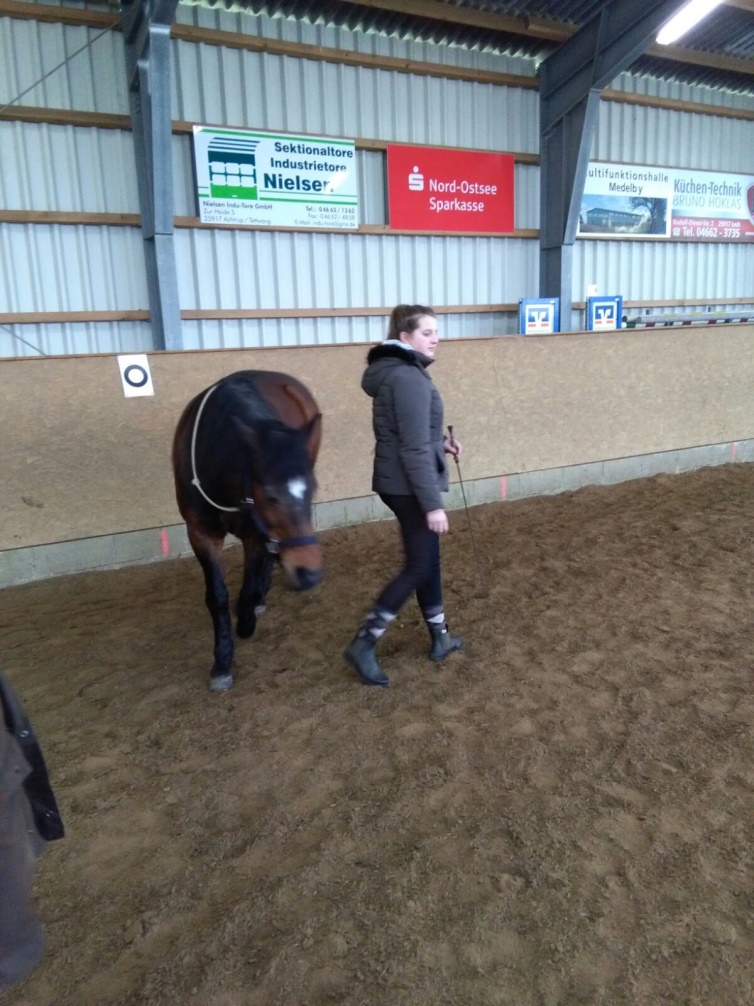 -Trailtraining-individuelle Schwerpunkte (Angaloppieren, Anhalten, SeitengängeVoraussetzungen: Pferd mindestens 3 Jahre alt,halfterführig, versichertReiten: sicher angeritten in Schritt und TrabBesondere Probleme bitte Anfragen, Hengste bitte AnfragenZur Anmeldung in die Liste eintragen 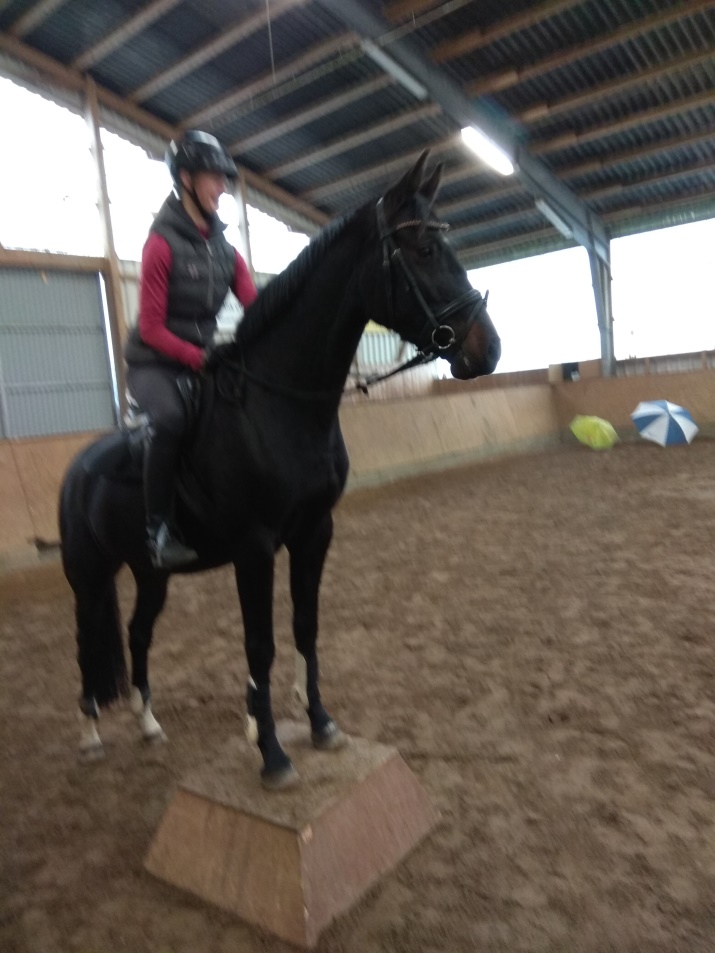 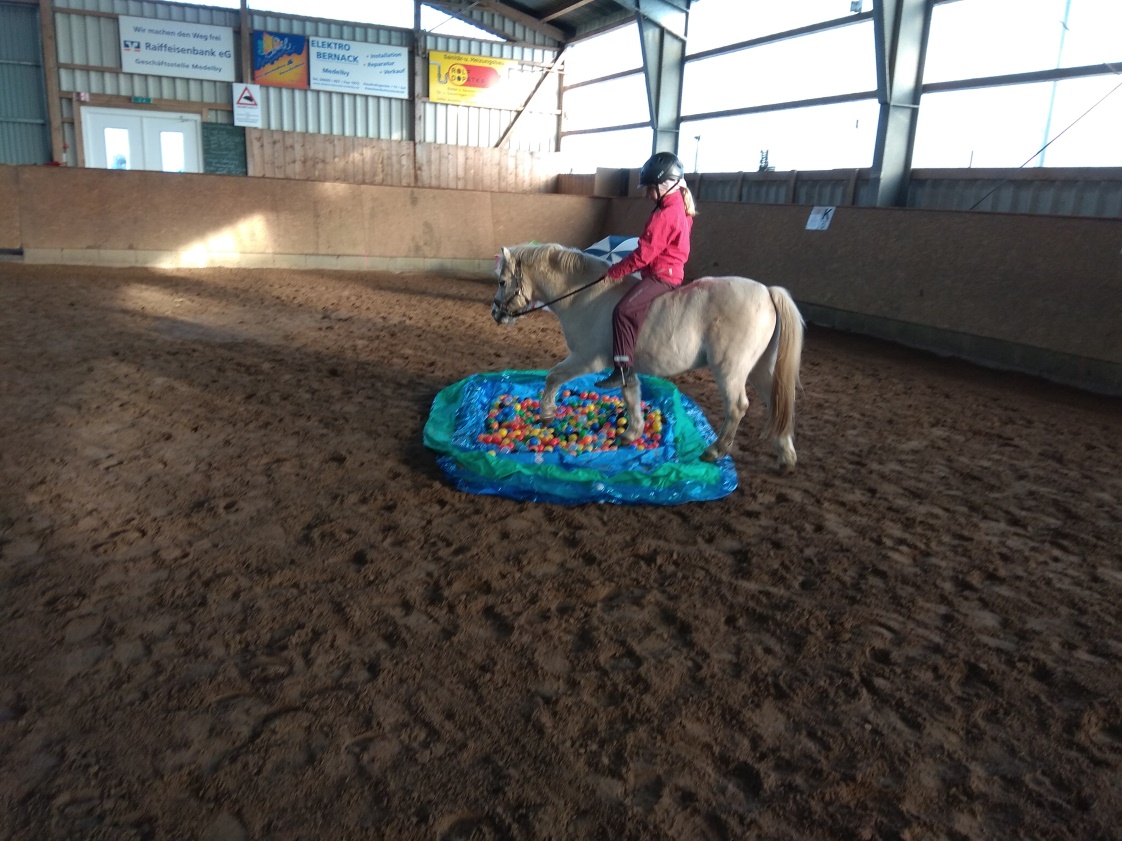 